Dodatek nr 5 do SIWZZnak sprawy: AZP.2411.159.2020.JS			  Zamawiający:                                                                                 Świętokrzyskie Centrum Onkologii 								                        ul. Artwińskiego 3						                                                                                            
                                                                                 25-734 Kielce                                                                                 Tel.041- 36-74-474                                                                                  fax 041-36-74-071Link do profilu nabywcy: platformazakupowa.pl/pn/onkol_kielceWykonawca:…………………………………………………………………          nazwa i  adres wykonawcyOświadczenie Wykonawcy Przystępując do postępowania w sprawie udzielenia zamówienia publicznego w trybie przetargu nieograniczonego powyżej 214 000 euro na zakup wraz z dostawą sprzęta z przeznaczeniem dla Zakładu Diagnostyki Molekularnej Świętokrzyskiego Centrum Onkologii w Kielcachnr sprawy: AZP.2411.159.2020.JSJa/My (imię i nazwisko) .......................................................................................................jako upoważniony/upoważnieni przedstawiciel/przedstawiciele*Wykonawcy..........................................................................................................................(nazwa wykonawcy)Oświadczam/y że:nie został wydany wobec Wykonawcy prawomocny wyrok sądu lub ostateczna decyzja administracyjna o zaleganiu z uiszczaniem podatków, opłat lub składek na ubezpieczenia społeczne lub zdrowotne;* nie zostało wydane orzeczenie wobec Wykonawcy tytułem środka zapobiegawczego zakazu ubiegania się o zamówienia publiczne;nie zalegam/y z opłaceniem podatków i opłat lokalnych, o których mowa w ustawie z dnia 12 stycznia 1991r. o podatkach i opłatach lokalnych (Dz. U.  2016r. poz. 716).*w przypadku wydania takiego wyroku lub decyzji – należy usunąć lub wykreślić  to oświadczenie z tego wzoru 
i złożyć dokument potwierdzający dokonanie płatności tych należności wraz z ewentualnymi odsetkami lub grzywnami lub zawarcie wiążącego porozumienia w sprawie spłat tych należności ...........................................			     Miejscowość, data				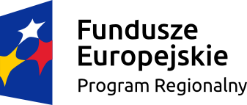 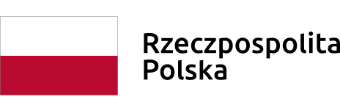 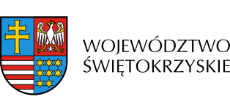 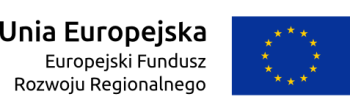 